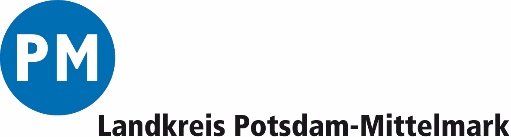 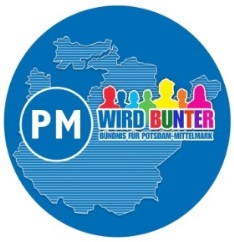 Antrag auf Gewährung einer ZuwendungUnterstützung von Willkommens- und Integrationsinitiativen im Landkreis Potsdam-Mittelmark 2022Landkreis Potsdam-MittelmarkBüro für Chancengleichheit, Vielfalt und SeniorenNiemöllerstr. 114806 Bad BelzigAntragsteller/-inAntragsteller/-inAntragsteller/-inAntragsteller/-inName/ Bezeichnung:Anschrift:Auskunft erteilt:	Telefon:E-Mail:MaßnahmeMaßnahmeMaßnahmeMaßnahmeBezeichnung des Projektes:                      Bezeichnung des Projektes:                      Bezeichnung des Projektes:                      Bezeichnung des Projektes:                      Von wann bis wann wird die Maßnahme durchgeführt? (inkl. Vor- und Nachbereitungszeit)Von wann bis wann wird die Maßnahme durchgeführt? (inkl. Vor- und Nachbereitungszeit)Von wann bis wann wird die Maßnahme durchgeführt? (inkl. Vor- und Nachbereitungszeit)Von wann bis wann wird die Maßnahme durchgeführt? (inkl. Vor- und Nachbereitungszeit)Was wird wie mit wem (Zielgruppe, Anzahl der Teilnehmenden) durch wen durchgeführt? Was soll mit dem Projekt erreicht werden?Was wird wie mit wem (Zielgruppe, Anzahl der Teilnehmenden) durch wen durchgeführt? Was soll mit dem Projekt erreicht werden?Was wird wie mit wem (Zielgruppe, Anzahl der Teilnehmenden) durch wen durchgeführt? Was soll mit dem Projekt erreicht werden?Was wird wie mit wem (Zielgruppe, Anzahl der Teilnehmenden) durch wen durchgeführt? Was soll mit dem Projekt erreicht werden?Gesamtkosten in Euro (Ergänzung zum Kostenplan)Gesamtkosten in Euro (Ergänzung zum Kostenplan)Gesamtkosten in Euro (Ergänzung zum Kostenplan)Gesamtkosten in Euro (Ergänzung zum Kostenplan)Gesamtkosten des Projekts:Gesamtkosten des Projekts:Gesamtkosten des Projekts:Beantragte Zuwendung beim Landkreis:Beantragte Zuwendung beim Landkreis:Beantragte Zuwendung beim Landkreis:Eigenmittel:Eigenmittel:Eigenmittel:Leistungen Dritter (z.B. Eintrittsgeld, Sponsoring):Leistungen Dritter (z.B. Eintrittsgeld, Sponsoring):Leistungen Dritter (z.B. Eintrittsgeld, Sponsoring):Förderung ist auch beantragt bei:in Höhe von:Förderung ist auch beantragt bei:in Höhe von:Förderung ist auch beantragt bei:in Höhe von:AnlagenAnlagenAnlagenAnlagenGgfs. KonzeptionAuszug aus dem Vereinsregister, Verzeichnis der Vertretungsberechtigten Nachweis der Vollmacht nach § 30 BGBKopie Personalausweisweitere Anlagen (bitte einzeln aufführen)Ggfs. KonzeptionAuszug aus dem Vereinsregister, Verzeichnis der Vertretungsberechtigten Nachweis der Vollmacht nach § 30 BGBKopie Personalausweisweitere Anlagen (bitte einzeln aufführen)Ggfs. KonzeptionAuszug aus dem Vereinsregister, Verzeichnis der Vertretungsberechtigten Nachweis der Vollmacht nach § 30 BGBKopie Personalausweisweitere Anlagen (bitte einzeln aufführen)Ggfs. KonzeptionAuszug aus dem Vereinsregister, Verzeichnis der Vertretungsberechtigten Nachweis der Vollmacht nach § 30 BGBKopie Personalausweisweitere Anlagen (bitte einzeln aufführen)ErklärungenErklärungenDer/die Antragsteller/in erklärt, dassmit der Maßnahme noch nicht begonnen wurde und vor Bekanntgabe des Zuwendungsbescheides ohne vorherige Zustimmung der Bewilligungsbehörde nicht begonnen wird; als Vorhabenbeginn ist grundsätzlich der Abschluss eines der Ausführung zuzurechnenden Lieferungs- oder Leistungsvertrages zu werten,die in diesem Antrag (einschließlich Antragsunterlagen) gemachten Angaben vollständig und richtig sind,unter Berücksichtigung der beantragten Landkreiszuwendung die Gesamtfinanzierung der Maßnahme gesichert ist,kein gleichlautender Zuwendungsantrag bei einer anderen Landesbehörde oder Landkreisstelle gestellt wurde (Sofern Förderanträge für dasselbe Vorhaben an andere öffentliche Stellen gerichtet wurden, sind diese unter Nr. 3 entsprechend aufzuführen.),ihm/ihr bekannt ist, dass er/sie ohne Angabe von Gründen und ohne Rechtsnachteile von der unter Nr. 5.6. aufgeführten Einverständniserklärung absehen bzw. die Einwilligung jederzeit widerrufen kann under/sie mit der Veröffentlichung von Daten über die Höhe der Zuwendung, den Zweck der Förderung und das Förderprogramm einverstanden ist:                              (  ) Ja                     (  ) NeinOrt, Datum:                                                             Unterschrift:Der/die Antragsteller/in erklärt, dassmit der Maßnahme noch nicht begonnen wurde und vor Bekanntgabe des Zuwendungsbescheides ohne vorherige Zustimmung der Bewilligungsbehörde nicht begonnen wird; als Vorhabenbeginn ist grundsätzlich der Abschluss eines der Ausführung zuzurechnenden Lieferungs- oder Leistungsvertrages zu werten,die in diesem Antrag (einschließlich Antragsunterlagen) gemachten Angaben vollständig und richtig sind,unter Berücksichtigung der beantragten Landkreiszuwendung die Gesamtfinanzierung der Maßnahme gesichert ist,kein gleichlautender Zuwendungsantrag bei einer anderen Landesbehörde oder Landkreisstelle gestellt wurde (Sofern Förderanträge für dasselbe Vorhaben an andere öffentliche Stellen gerichtet wurden, sind diese unter Nr. 3 entsprechend aufzuführen.),ihm/ihr bekannt ist, dass er/sie ohne Angabe von Gründen und ohne Rechtsnachteile von der unter Nr. 5.6. aufgeführten Einverständniserklärung absehen bzw. die Einwilligung jederzeit widerrufen kann under/sie mit der Veröffentlichung von Daten über die Höhe der Zuwendung, den Zweck der Förderung und das Förderprogramm einverstanden ist:                              (  ) Ja                     (  ) NeinOrt, Datum:                                                             Unterschrift:Der/die Antragsteller/in erklärt, dassmit der Maßnahme noch nicht begonnen wurde und vor Bekanntgabe des Zuwendungsbescheides ohne vorherige Zustimmung der Bewilligungsbehörde nicht begonnen wird; als Vorhabenbeginn ist grundsätzlich der Abschluss eines der Ausführung zuzurechnenden Lieferungs- oder Leistungsvertrages zu werten,die in diesem Antrag (einschließlich Antragsunterlagen) gemachten Angaben vollständig und richtig sind,unter Berücksichtigung der beantragten Landkreiszuwendung die Gesamtfinanzierung der Maßnahme gesichert ist,kein gleichlautender Zuwendungsantrag bei einer anderen Landesbehörde oder Landkreisstelle gestellt wurde (Sofern Förderanträge für dasselbe Vorhaben an andere öffentliche Stellen gerichtet wurden, sind diese unter Nr. 3 entsprechend aufzuführen.),ihm/ihr bekannt ist, dass er/sie ohne Angabe von Gründen und ohne Rechtsnachteile von der unter Nr. 5.6. aufgeführten Einverständniserklärung absehen bzw. die Einwilligung jederzeit widerrufen kann under/sie mit der Veröffentlichung von Daten über die Höhe der Zuwendung, den Zweck der Förderung und das Förderprogramm einverstanden ist:                              (  ) Ja                     (  ) NeinOrt, Datum:                                                             Unterschrift:Der/die Antragsteller/in erklärt, dassmit der Maßnahme noch nicht begonnen wurde und vor Bekanntgabe des Zuwendungsbescheides ohne vorherige Zustimmung der Bewilligungsbehörde nicht begonnen wird; als Vorhabenbeginn ist grundsätzlich der Abschluss eines der Ausführung zuzurechnenden Lieferungs- oder Leistungsvertrages zu werten,die in diesem Antrag (einschließlich Antragsunterlagen) gemachten Angaben vollständig und richtig sind,unter Berücksichtigung der beantragten Landkreiszuwendung die Gesamtfinanzierung der Maßnahme gesichert ist,kein gleichlautender Zuwendungsantrag bei einer anderen Landesbehörde oder Landkreisstelle gestellt wurde (Sofern Förderanträge für dasselbe Vorhaben an andere öffentliche Stellen gerichtet wurden, sind diese unter Nr. 3 entsprechend aufzuführen.),ihm/ihr bekannt ist, dass er/sie ohne Angabe von Gründen und ohne Rechtsnachteile von der unter Nr. 5.6. aufgeführten Einverständniserklärung absehen bzw. die Einwilligung jederzeit widerrufen kann under/sie mit der Veröffentlichung von Daten über die Höhe der Zuwendung, den Zweck der Förderung und das Förderprogramm einverstanden ist:                              (  ) Ja                     (  ) NeinOrt, Datum:                                                             Unterschrift: